Tanzende Körner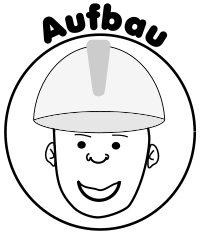 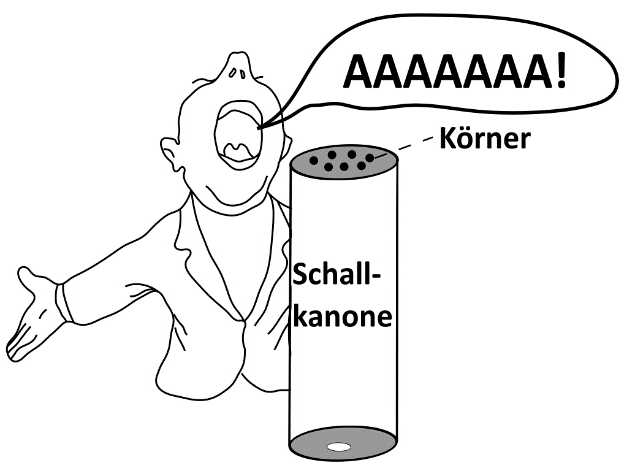 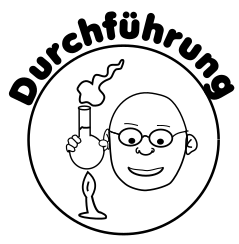 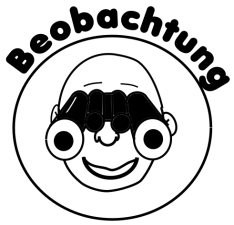 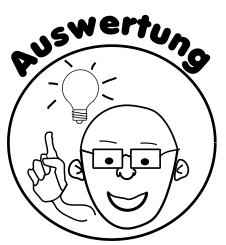 